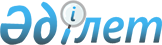 "Солтүстік Қазақстан облысы елді мекендерінің аумағында жер учаскелерi жеке меншiкке берiлген кезде олар үшiн төлемақының базалық мөлшерлемелерін белгілеу туралы" бірлескен Солтүстік Қазақстан облысы әкімдігінің 2015 жылғы 14 желтоқсандағы № 485 қаулысына және Солтүстік Қазақстан облыстық мәслихатының 2015 жылғы 14 желтоқсандағы № 40/8 шешіміне өзгеріс енгізу туралыСолтүстік Қазақстан облысы әкімдігінің 2019 жылғы 12 желтоқсандағы № 322 бірлескен қаулысы және Солтүстік Қазақстан облыстық мәслихатының 2019 жылғы 11 желтоқсандағы № 39/4 шешімі. Солтүстік Қазақстан облысының Әділет департаментінде 2019 жылғы 19 желтоқсанда № 5740 болып тіркелді
      2003 жылғы 20 маусымдағы Қазақстан Республикасы Жер кодексінің 10-бабы 1-тармағына, "Қазақстан Республикасындағы жергілікті мемлекеттік басқару және өзін-өзі басқару туралы" Қазақстан Республикасының 2001 жылғы 23 қаңтардағы Заңының 27-бабы 2-тармағына сәйкес Солтүстік Қазақстан облысының әкімдігі ҚАУЛЫ ЕТЕДІ және Солтүстік Қазақстан облыстық мәслихаты ШЕШІМ ҚАБЫЛДАДЫ:
      1. "Солтүстік Қазақстан облысы елді мекендерінің аумағында жер учаскелерi жеке меншiкке берiлген кезде олар үшiн төлемақының базалық мөлшерлемелерін белгілеу туралы" бірлескен Солтүстік Қазақстан облысы әкімдігінің 2015 жылғы 14 желтоқсандағы № 485 қаулысына және Солтүстік Қазақстан облыстық мәслихатының 2015 жылғы 14 желтоқсандағы № 40/8 шешіміне (2016 жылғы 1 ақпан "Әділет" Қазақстан Республикасы нормативтік құқықтық актілерінің ақпараттық-құқықтық жүйесінде жарияланды, Нормативтік құқықтық актілерді мемлекеттік тіркеу тізілімінде № 3572 болып тіркелді) мынадай өзгеріс енгізілсін:
      көрсетілген бірлескен облыс әкімдігінің қаулысына және облыстық мәслихаттың шешіміне қосымша осы бірлескен Солтүстік Қазақстан облысы әкімдігінің қаулысына және Солтүстік Қазақстан облыстық мәслихатының шешіміне қосымшаға сәйкес жаңа редакцияда жазылсын.
      2. Осы бірлескен әкімдік қаулысы мен мәслихат шешімі оның алғашқы ресми жарияланған күнінен кейін күнтізбелік он күн өткен соң қолданысқа енгізіледі. Солтүстік Қазақстан облысы елді мекендерінің аумағында жер учаскелері жеке меншікке берілген кезде олар үшін төлемақының базалық мөлшерлемелері
					© 2012. Қазақстан Республикасы Әділет министрлігінің «Қазақстан Республикасының Заңнама және құқықтық ақпарат институты» ШЖҚ РМК
				
      Солтүстік Қазақстан 
облысының әкімі 

К.Аксакалов

      Солтүстік Қазақстан облыстық 
мәслихаты сессиясының 
төрағасы 

Ю.Белоног

      Солтүстік Қазақстан облыстық 
мәслихатының хатшысы 

В.Бубенко
Солтүстік Қазақстан облысының әкімдігі 2019 жылғы 12 желтоқсаны № 322 Солтүстік Қазақстан облыстық мәслихаты 2019 жылғы 11 желтоқсаны № 39/4 бірлескен әкімдік қаулысы мен мәслихат шешіміне қосымшаСолтүстік Қазақстан облысы әкімдігінің 2015 жылғы 14 желтоқсандағы № 485 бірлескен қаулысы мен Солтүстік Қазақстан облыстық мәслихаттың 2015 жылғы 14 желтоқсандағы № 40/8 шешіміне қосымша
Кадастрлық тоқсан нөмірі
Елді мекендердің атауы
1 шаршы метр үшiн теңгемен төлемақының базалық мөлшерлемесі
1
2
3
Петропавл қаласы
облыс орталығы
1746,0
Айыртау ауданы
Айыртау ауданы
Айыртау ауданы
Саумалкөл ауылы
аудан орталығы
303,6 
Антонов ауылдық округі
Антонов ауылдық округі
Антонов ауылдық округі
15-157-003 
Антоновка ауылы
235,7
15-157-004 
Ақан сері ауылы
234,4
15-157-004 
Комаровка ауылы
221,3
15-157-017 
Лавровка ауылы
212,5
15-157-004 
Уголки станциясы
231,8
15-157-017 
Жұмысшы ауылы
185,1
15-157-017 
Заря ауылы 
198,7
Арықбалық ауылдық округі
Арықбалық ауылдық округі
Арықбалық ауылдық округі
15-157-050 
Ағынтай батыр ауылы
206,4
15-157-050
Қарасай батыр ауылы
222,6
15-157-047,048,049 
Арықбалық ауылы
208,4
15-157-049 
Горное ауылы 
219,1
15-157-050 
Баян ауылы
196,5
15-157-050 
Целинное ауылы
186,9
Володар ауылдық округі
Володар ауылдық округі
Володар ауылдық округі
15-157-001 
Айыртау ауылы
225,3
15-157-011 
Воскресеновка ауылы
221,3
15-157-011 
 Галицино ауылы
217,7
15-157-011 
 Красногорка ауылы
216,9
15-157-011 
 Орловка ауылы
218,7
15-157-011
 Новоукраинка ауылы
227,9
Гусаков ауылдық округі
Гусаков ауылдық округі
Гусаков ауылдық округі
15-157-054 
 Гусаковка ауылы
191,0
15-157-056 
 Береславка ауылы
169,0
15-157-054 
 Корсаковка ауылы 
168,2
15-157-056 
 Новосветловка ауылы
178,3
Елецк ауылдық округі
Елецк ауылдық округі
Елецк ауылдық округі
15-157-010 
 Елецкое ауылы
235,7
15-157-010 
 Айыртауское ауылы 
221,3
15-157-010 
 Колесниковка ауылы
220,0
15-157-010 
 Междуозерное ауылы
212,2
Имантау ауылдық округі
Имантау ауылдық округі
Имантау ауылдық округі
15-157-051 
 Имантау ауылы
202,4
15-157-051 
 Верхний Бұрлық ауылы
186,5
Қазан ауылдық округі
Қазан ауылдық округі
Қазан ауылдық округі
15-157-012
 Казанка ауылы 
208,2
15-157-002
 Аксеновка ауылы
202,5
15-157-013
 Бұрлық ауылы
210,1
15-157-013
 Всеволодовка ауылы
189,1
15-157-002
 Николо-Бурлыкское ауылы
189,4
15-157-002
 Никольское ауылы
195,9
15-157-013
 Прекрасное ауылы
196,5
Қамсақты ауылдық округі
Қамсақты ауылдық округі
Қамсақты ауылдық округі
15-157-015 
Карасевка ауылы
201,4
15-157-015 
Бірлестік ауылы
185,1
15-157-015 
Үкілі Ыбырай ауылы
165,3
15-157-015 
Орлиногорское ауылы
158,0
15-157-015 
Құмтөккен ауылы
162,9
15-157-015 
Светлое ауылы
164,1
Қаратал ауылдық округі
Қаратал ауылдық округі
Қаратал ауылдық округі
15-157-016
 Қоскөл ауылы
227,5
15-157-016 
Шүкірлік ауылы
211,0
15-157-016 
 Қаратал ауылы 
208,2
15-157-016 
Ботай ауылы
200,8
15-157-016 
Высокое ауылы
194,6
Константинов ауылдық округі
Константинов ауылдық округі
Константинов ауылдық округі
15-157-058 
 Красново ауылы
147,4
15-157-055 
 Константиновка ауылы
208,4
15-157-055 
 Матвеевка ауылы
203,4
15-157-058 
 Ақанбұрлық ауылы
149,6
15-157-058 
Ақшоқы ауылы
172,3
15-157-057 
 Құспек ауылы
170,6
Лобанов ауылдық округі
Лобанов ауылдық округі
Лобанов ауылдық округі
15-157-052
 Лобаново ауылы
208,4
15-157-052 
Әлжан ауылы 
176,9
15-157-052 
 Заря ауылы
191,7
15-157-053 
 Шалқар ауылы
189,3
Нижнебұрлық ауылдық округі
Нижнебұрлық ауылдық округі
Нижнебұрлық ауылдық округі
15-157-059 
Нижний Бұрлық ауылы
175,5
15-157-059 
Жақсы Жалғызтау ауылы
164,4
Сырымбет ауылдық округі
Сырымбет ауылдық округі
Сырымбет ауылдық округі
15-157-019 
Сырымбет ауылы 
222,6
15-157-019 
Сарыбұлақ ауылы
210,9
15-157-019 
Шоққарағай ауылы
207,2
15-157-009 
Дәуқара ауылы
184,5
15-157-009 
Егіндіағаш ауылы
184,5
15-157-009 
Қарақамыс ауылы
176,2
15-157-019 
Сулыкөл ауылы 
183,1
15-157-009 
Шолақөзек ауылы
175,5
Украин ауылдық округі
Украин ауылдық округі
Украин ауылдық округі
15-157-011 
Бұрлық ауылы
218,7
15-157-020 
 Кутузовка ауылы
225,3
15-157-014 
 Сарысай ауылы
214,0
15-157-020 
 Кирилловка ауылы
214,3
15-157-014 
 Каменный брод ауылы
213,6
15-157-014 
 Петропавловка ауылы
197,3
15-157-011 
 Сарытүбек ауылы
202,4
15-157-014 
Карловка ауылы
186,7
Ақжар ауданы
Ақжар ауданы
Ақжар ауданы
Талшық ауылы
аудан орталығы
254,0
Айсары ауылдық округі
Айсары ауылдық округі
Айсары ауылдық округі
15-167-026 
Айсаринское ауылы
190,5
Ақжарқын ауылдық округі
Ақжарқын ауылдық округі
Ақжарқын ауылдық округі
15-167-037 
Ащыкөл ауылы
209,6
15-167-035 
Ақжарқын ауылы
228,6
Алқатерек ауылдық округі
Алқатерек ауылдық округі
Алқатерек ауылдық округі
15-167-025 
Алқатерек ауылы
230,5
Восход ауылдық округі
Восход ауылдық округі
Восход ауылдық округі
15-167-027 
Восходское ауылы
209,6
15-167-028 
Ақсай ауылы
190,5
Кеңащы ауылдық округі
Кеңащы ауылдық округі
Кеңащы ауылдық округі
15-167-030 
Байтөс ауылы
188,6
15-167-030 
Кеңащы ауылы
171,5
Кішіқараой ауылдық округі
Кішіқараой ауылдық округі
Кішіқараой ауылдық округі
15-167-029 
Бостандық ауылы
209,6
15-167-031 
Киевское ауылы
154,3
Қулыкөл ауылдық округі
Қулыкөл ауылдық округі
Қулыкөл ауылдық округі
15-167-006 
Қарашілік ауылы
230,5
15-167-006 
Қулыкөл ауылы
230,5
Ленинград ауылдық округі
Ленинград ауылдық округі
Ленинград ауылдық округі
15-167-036
Қызылту ауылы
230,5
15-167-032,033 
Ленинградское ауылы
251,5
15-167-034 
Дәуіт ауылы
228,6
Май ауылдық округі
Май ауылдық округі
Май ауылдық округі
15-167-007 
Майское ауылы
190,5
Новосел ауылдық округі
Новосел ауылдық округі
Новосел ауылдық округі
15-167-003 
Горьковское ауылы
190,5
15-167-008 
Новосел ауылы
190,5
Талшық ауылдық округі
Талшық ауылдық округі
Талшық ауылдық округі
15-167-004
Қазан ауылы
230,5
15-167-001,002 
Талшық ауылы
254,0
15-167-005 
Үлгілі ауылы
230,5
Ұялы ауылдық округі
Ұялы ауылдық округі
Ұялы ауылдық округі
15-167-009 
Ақсары ауылы
171,5
15-167-010 
Ұялы ауылы
171,5
Аққайың ауданы
Аққайың ауданы
Аққайың ауданы
Смирново ауылы
аудан орталығы
340,0
Астрахан ауылдық округі 
Астрахан ауылдық округі 
Астрахан ауылдық округі 
15-229-008
 Астраханка ауылы
243,1
15-229-009
 Қаратомар ауылы
238,9
Аралағаш ауылдық округі
Аралағаш ауылдық округі
Аралағаш ауылдық округі
15-229-036
Аралағаш ауылы
207,6
15-229-035
Амангелді ауылы 
194,3
15-229-043
Рублевка ауылы
198,1
Шағалалы ауылдық округі
Шағалалы ауылдық округі
Шағалалы ауылдық округі
15-229-047
 Степное ауылы
193,7
15-229-045
Шағалалы ауылы
195,5
15-229-046
 Южное ауылы
186,9
Власов ауылдық округі 
Власов ауылдық округі 
Власов ауылдық округі 
15-229-051
 Безлесное ауылы
190,3
15-229-049
 Власовка ауылы
204,0
15-229-050
 Сенное ауылы
188,6
Григорьев ауылдық округі 
Григорьев ауылдық округі 
Григорьев ауылдық округі 
15-229-018
Григорьевка ауылы
215,8
15-229-019
Қанжығалы ауылы 
234,7
15-229-020
Көктерек ауылы 
230,5
15-229-017
Трудовое ауылы
247,3
Иванов ауылдық округі
Иванов ауылдық округі
Иванов ауылдық округі
15-229-026
 Ивановка ауылы
190,3
15-229-027
Үлгі ауылы 
185,2
Қиялы ауылдық округі
Қиялы ауылдық округі
Қиялы ауылдық округі
15-229-057
Барыкөл ауылы 
188,6
15-229-053,054
 Қиялы ауылы
207,5
15-229-058
 Кучковка ауылы
197,2
Лесной ауылдық округі
Лесной ауылдық округі
Лесной ауылдық округі
15-229-030
Ленинское ауылы 
236,8
15-229-032
Дайындық ауылы
213,4
Полтавка ауылдық округі
Полтавка ауылдық округі
Полтавка ауылдық округі
15-229-023
 Борки ауылы
201,9
15-229-024
 Лесные Поляны ауылы
209,6
15-229-022
 Полтавка ауылы
211,5
Тоқшын ауылдық округі
Тоқшын ауылдық округі
Тоқшын ауылдық округі
15-229-004
 Камышлово ауылы
186,9
15-229-001,002
 Тоқшын ауылы
195,5
15-229-003
 Тюменка ауылы
188,6
Черкас ауылдық округі 
Черкас ауылдық округі 
Черкас ауылдық округі 
15-229-038
 Добровольское ауылы
205,7
15-229-037
Черкасское ауылы
217,2
15-229-040
 Новороссийское ауылы
190,3
Ғабит Мүсірепов атындағы аудан
Ғабит Мүсірепов атындағы аудан
Ғабит Мүсірепов атындағы аудан
Новоишимское ауылы
аудан орталығы
498,0 
Андреев ауылдық округі
Андреев ауылдық округі
Андреев ауылдық округі
15-165-034 
Андреевка ауылы
193,2
15-165-034 
Жаңасу ауылы
170,1
15-165-035 
Раисовка ауылы
181,0
Бірлік ауылдық округі
Бірлік ауылдық округі
Бірлік ауылдық округі
15-165-039 
Бірлік ауылы
248,5
15-165-039 
Старобелка ауылы
214,6
Возвышен ауылдық округі
Возвышен ауылдық округі
Возвышен ауылдық округі
15-165-038 
Возвышенка ауылы
189,1
15-165-037 
Чернозубовка ауылы
168,7
15-165-038 
Стерлитамак ауылы
168,2
15-165-038 
Григорьевка ауылы
176,9
15-165-037 
Брилевка ауылы
175,5
15-165-037 
Құйған ауылы
164,9
Дружба ауылдық округі
Дружба ауылдық округі
Дружба ауылдық округі
15-165-014 
Дружба ауылы
186,4
15-165-012 
Володарское ауылы
182,3
15-165-013 
Жаркөл ауылы
195,9
15-165-013 
Целинное ауылы
187,8
Көкалажар ауылдық округі
Көкалажар ауылдық округі
Көкалажар ауылдық округі
15-165-036 
Көкалажар ауылы
223,0
15-165-036
Сарыбұлақ ауылы
188,6
15-165-036 
Мәдениет ауылы
195,8
Қырымбет ауылдық округі
Қырымбет ауылдық округі
Қырымбет ауылдық округі
15-165-048 
Қырымбет ауылы
159,7
15-165-048 
Сокологоровка ауылы
160,9
Ломоносов ауылдық округі
Ломоносов ауылдық округі
Ломоносов ауылдық округі
15-165-010 
Ломоносовское ауылы
212,3
15-165-009 
Ставрополка ауылы
204,1
15-165-011 
Степное ауылы
190,5
15-165-011 
Урожайное ауылы
204,1
Нежинка ауылдық округі
Нежинка ауылдық округі
Нежинка ауылдық округі
15-165-007 
Нежинка ауылы
258,9
15-165-008 
Тоқсан би ауылы
239,5
15-165-005 
Ефимовка ауылы
232,0
15-165-006 
Буденное ауылы
229,0
15-165-006 
Куприяновка ауылы
211,0
Новоселов ауылдық округі
Новоселов ауылдық округі
Новоселов ауылдық округі
15-165-040 
Новоселовка ауылы
266,4
15-165-041 
Привольное ауылы
232,0
15-165-040 
Мұқыр ауылы
215,8
Рузаев ауылдық округі
Рузаев ауылдық округі
Рузаев ауылдық округі
15-165-046 
Березовка ауылы
216,4
15-165-046 
Чернобаевка ауылы
205,1
15-165-043,044,045,046 
Рузаевка ауылы
205,5
15-165-046 
Золотоноша ауылы
187,0
15-165-046 
Сарыадыр ауылы
199,5
15-165-046 
Сивковка ауылы
212,3
Салқынкөл ауылдық округі
Салқынкөл ауылдық округі
Салқынкөл ауылдық округі
15-165-053 
Салқынкөл ауылы
182,5
15-165-053 
Тоқты ауылы
157,7
Тахтаброд ауылдық округі
Тахтаброд ауылдық округі
Тахтаброд ауылдық округі
15-165-051 
Тахтаброд ауылы
178,8
15-165-052 
Литвиновка ауылы
173,7
15-165-054 
Ковыльное ауылы
171,2
15-165-052 
Рухловка ауылы
167,8
15-165-054 
Привольное ауылы
153,8
Червонный ауылдық округі
Червонный ауылдық округі
Червонный ауылдық округі
15-165-001 
Червонное ауылы
251,5
15-165-001 
Пески ауылы
250,0
15-165-001 
Ұзынкөл ауылы
248,5
Чистопол ауылдық округі
Чистопол ауылдық округі
Чистопол ауылдық округі
15-165-055,056,057 
Чистополье ауылы
206,8
15-165-055
Дубровка ауылы
181,0
15-165-055 
Князевка ауылы
184,2
15-165-055 
Симоновка ауылы
177,7
15-165-047 
Гаршино ауылы
170,9
15-165-056 
Ялты ауылы
175,1
Шөптікөл ауылдық округі
Шөптікөл ауылдық округі
Шөптікөл ауылдық округі
15-165-060 
Жаркөл ауылы
169,5
15-165-059 
Шөптікөл ауылы
166,6
15-165-059 
Қоңырсу ауылы
147,0
15-165-060 
Большой Талсай ауылы
148,9
15-165-050 
Разгульное ауылы
153,1
Шұқыркөл ауылдық округі
Шұқыркөл ауылдық округі
Шұқыркөл ауылдық округі
15-165-042 
Шұқыркөл ауылы
223,6
15-165-042 
15 жылдық Қазақстан ауылы
199,7
15-165-042 
Қарағаш ауылы
200,3
Есіл ауданы
Есіл ауданы
Есіл ауданы
Явленка ауылы
аудан орталығы
320,4
Алматы ауылдық округі
Алматы ауылдық округі
Алматы ауылдық округі
15-224-012
Өрнек ауылы
173,2
15-224-014
Жарғайын ауылы
190,5
15-224-013
Мектеп ауылы
149,2
Амангелді ауылдық округі
Амангелді ауылдық округі
Амангелді ауылдық округі
15-224-027
 Амангельдинское ауылы
228,4
15-224-028
Талапкер ауылы
192,8
15-224-029
 Поляковка ауылы
182,3
15-224-030
 Калиновка ауылы
190,7
Бұлақ ауылдық округі
Бұлақ ауылдық округі
Бұлақ ауылдық округі
15-224-079
 Бұлақ ауылы
164,6
15-224-080
Ақтас ауылы
157,7
15-224-081
Қарағай ауылы
156,0
Бесқұдық ауылдық округі
Бесқұдық ауылдық округі
Бесқұдық ауылдық округі
15-224-055
 Бесқұдық ауылы
194,3
15-224-054
 Черуновка ауылы
181,0
15-224-056
 Тамамбай ауылы
188,6
15-224-057
Алабие ауылы
186,7
Волошинка ауылдық округі
Волошинка ауылдық округі
Волошинка ауылдық округі
15-224-075
Волошинка ауылы
173,2
15-224-076
Ивано-Петровка ауылы
166,3
15-224-077
Лузинка ауылы
162,9
Заречный ауылдық округі
Заречный ауылдық округі
Заречный ауылдық округі
15-224-032
Чириковка ауылы
197,0
15-224-039
 Алқа ауылы
165,7
15-224-033
Луговое ауылы
190,5
15-224-034
Гурьяновка ауылы
205,4
15-224-038
Қараағаш ауылы
180,2
Заградовка ауылдық округі
Заградовка ауылдық округі
Заградовка ауылдық округі
15-224-083
Заградовка ауылы
183,5
15-224-084
Славянка ауылы
162,9
15-224-085
Тонкашуровка ауылы
173,2
15-224-088
Горный ауылы
157,7
15-224-088
Жамбыл ауылы
156,0
Ильинка ауылдық округі
Ильинка ауылдық округі
Ильинка ауылдық округі
15-224-016
Ильинка ауылы
186,7
15-224-021
Александровка ауылы
194,3
15-224-017
Амангелді ауылы
181,0
Корнеевка ауылдық округі
Корнеевка ауылдық округі
Корнеевка ауылдық округі
15-224-067,068
Корнеевка ауылы
209,6
15-224-069
Советское ауылы
192,4
15-224-064
Новоузенка ауылы
177,2
15-224-065
Леонидовка ауылы
167,6
Николаевка ауылдық округі
Николаевка ауылдық округі
Николаевка ауылдық округі
15-224-008,009
Николаевка ауылы
203,8
15-224-010
Қаратал ауылы
192,4
Петровка ауылдық округі
Петровка ауылдық округі
Петровка ауылдық округі
15-224-023
Петровка ауылы
226,3
15-224-025
Бірлік ауылы
173,4
15-224-024
Мәдениет ауылы
209,6
15-224-005
Оседлое ауылы
201,2
15-224-006
Жекекөл ауылы
197,0
Покровка ауылдық округі
Покровка ауылдық округі
Покровка ауылдық округі
15-224-045,046
Покровка ауылы
226,3
15-224-049
Есильское ауылы
217,9
15-224-048
Еңбек ауылы
203,3
15-224-047
Мальцево ауылы
215,8
Спасовка ауылдық округі
Спасовка ауылдық округі
Спасовка ауылдық округі
15-224-001
Спасовка ауылы
168,0
15-224-003
Сарыман ауылы
173,4
15-224-002
Тауағаш ауылы
171,5
Торанғұл ауылдық округі
Торанғұл ауылдық округі
Торанғұл ауылдық округі
15-224-059
Торанғұл ауылы
230,5
15-224-060
Двинск ауылы
217,9
Ясновка ауылдық округі
Ясновка ауылдық округі
Ясновка ауылдық округі
15-224-071
Ясновка ауылы
196,2
15-224-073
Стрельниковка ауылы
177,2
Жамбыл ауданы
Жамбыл ауданы
Жамбыл ауданы
Пресновка ауылы
аудан орталығы
407,7 
Архангел ауылдық округі
Архангел ауылдық округі
Архангел ауылдық округі
15-223-069
Архангелка ауылы
192,4
15-223-071
Айтуар ауылы
173,4
15-223-072
Үлгі ауылы
173,4
15-223-077
Баян ауылы
181,0
15-223-079
Баймағамбет Ізтөлин ауылы
163,8
Благовещенка ауылдық округі
Благовещенка ауылдық округі
Благовещенка ауылдық округі
15-223-062,063,064
Благовещенка ауылы
200,0
15-223-065
Богдановка ауылы
192,8
15-223-066
Майбалық ауылы
175,3
Жамбыл ауылдық округі
Жамбыл ауылдық округі
Жамбыл ауылдық округі
15-223-087
 Жамбыл ауылы
205,7
15-223-089
Амангелді ауылы
184,8
15-223-088
Қараағаш ауылы
194,3
15-223-092
Есперлі ауылы
186,9
15-223-091
Суаткөл ауылы
180,0
Қазанка ауылдық округі
Қазанка ауылдық округі
Қазанка ауылдық округі
15-223-014
 Казанка ауылы
197,0
15-223-035
 Екатериновка ауылы
209,6
15-223-036
 Светлое ауылы
186,7
Қайранкөл ауылдық округі
Қайранкөл ауылдық округі
Қайранкөл ауылдық округі
15-223-081
 Қайранкөл ауылы
210,9
15-223-082
 Новое ауылы
195,5
15-223-084
 Украинское ауылы
192,0
Кладбинка ауылдық округі
Кладбинка ауылдық округі
Кладбинка ауылдық округі
15-223-032
 Новорыбинка ауылы
207,5
15-223-033
 Миролюбово ауылы
205,4
15-223-027
 Кладбинка ауылы
205,7
15-223-028
 Сенжарка ауылы
203,8
15-223-029
 Симаки ауылы
203,8
Майбалық ауылдық округі
Майбалық ауылдық округі
Майбалық ауылдық округі
15-223-058
 Святодуховка ауылы
217,9
15-223-059
 Сәбит ауылы
186,7
15-223-060
 Ольговка ауылы
188,6
15-223-054
Жаңажол ауылы
192,4
Мирный ауылдық округі
Мирный ауылдық округі
Мирный ауылдық округі
15-223-042
 Мирное ауылы
209,6
15-223-040
 Айымжан ауылы
205,4
15-223-044
Ұзынкөл ауылы
201,2
15-223-039
 Петровка ауылы
199,1
15-223-043
 Рождественка ауылы
194,9
Озерный ауылдық округі
Озерный ауылдық округі
Озерный ауылдық округі
15-223-049
Озерное ауылы
180,0
15-223-052
Бауман ауылы
185,2
15-223-051
Қарақамыс ауылы
173,2
Первомай ауылдық округі
Первомай ауылдық округі
Первомай ауылдық округі
15-223-009
 Буденное ауылы
188,6
15-223-010
 Калиновка ауылы
198,1
15-223-011
Кабань ауылы
184,8
15-223-012
 Чапаевка ауылы
196,2
Преснов ауылдық округі
Преснов ауылдық округі
Преснов ауылдық округі
15-223-023
 Железное ауылы
190,7
Пресноредут ауылдық округі
Пресноредут ауылдық округі
Пресноредут ауылдық округі
15-223-006
Макарьевка ауылы
173,2
15-223-002
Ястребинка ауылы
188,6
15-223-001
Пресноредут ауылы
183,5
15-223-007
Нұрымбет ауылы
186,9
Троицк ауылдық округі
Троицк ауылдық округі
Троицк ауылдық округі
15-223-074
 Троицкое ауылы
190,5
15-223-075
 Орталық ауылы
175,3
Қызылжар ауданы
Қызылжар ауданы
Қызылжар ауданы
Бескөл ауылы
аудан орталығы
475,0
Архангельск ауылдық округі
Архангельск ауылдық округі
Архангельск ауылдық округі
15-220-019
 Архангельское ауылы
220,0
15-220-046
 Новокаменка ауылы
209,6
Асанов ауылдық округі
Асанов ауылдық округі
Асанов ауылдық округі
15-220-006
Асаново ауылы
238,9
15-220-010
Малое Белое ауылы
224,2
15-220-008
Толмачевка ауылы
211,6
15-220-007
 Михайловка ауылы
215,3
15-220-009
 Плоское ауылы
190,5
Березов ауылдық округі
Березов ауылдық округі
Березов ауылдық округі
15-220-090
 Барневка ауылы
186,7
15-220-088
 Большая Малышка ауылы
209,6
15-220-091
 Ташкентка ауылы
209,6
15-220-089
 Гончаровка ауылы
171,5
15-220-085
 Долматово ауылы
162,9
Бугровое ауылдық округі
Бугровое ауылдық округі
Бугровое ауылдық округі
15-220-122
 Сосновка ауылы
180,0
15-220-111
 Бугровое ауылы
180,0
15-220-114
 Красноперовка ауылы
164,6
15-220-112
 Новогеоргиевка ауылы
169,7
Вагулин ауылдық округі
Вагулин ауылдық округі
Вагулин ауылдық округі
15-220-093
 Вагулино ауылы
200,0
15-220-083
 Желяково ауылы
164,6
15-220-082
 Красноярка ауылы
169,7
15-220-086
 Красный Яр ауылы
161,2
15-220-094
 Кустовое ауылы
166,3
Виноградов ауылдық округі
Виноградов ауылдық округі
Виноградов ауылдық округі
15-220-077
 Виноградовка ауылы
174,9
15-220-078
 Исаковка ауылы
166,3
15-220-079
 Сумное ауылы
166,3
Куйбышев ауылдық округі
Куйбышев ауылдық округі
Куйбышев ауылдық округі
15-220-043
 Вознесенка ауылы
215,8
15-220-041,042
 Боголюбово ауылы
217,2
15-220-044
 Надежка ауылы
205,7
Қызылжар ауылдық округі
Қызылжар ауылдық округі
Қызылжар ауылдық округі
15-220-032
Бәйтерек ауылы
243,1
15-220-049
 Карлыға ауылы
215,8
15-220-029
 Подгорное ауылы
217,9
15-220-050
 Приишимка ауылы
207,5
15-220-031
 Трудовая Нива ауылы
211,6
15-220-030
 Чапаево ауылы
217,9
Лесной ауылдық округі
Лесной ауылдық округі
Лесной ауылдық округі
15-220-100
 Глубокое ауылы
201,9
15-220-099
 Пресновка ауылы
217,2
Налобино ауылдық округі
Налобино ауылдық округі
Налобино ауылдық округі
15-220-072
 Гайдуково ауылы
162,9
15-220-073
 Дубровное ауылы
161,2
15-220-071
 Налобино ауылы
188,6
15-220-074
 Николаевка ауылы
178,3
Новоникольск ауылдық округі
Новоникольск ауылдық округі
Новоникольск ауылдық округі
15-220-056
 Новоникольское ауылы
209,6
15-220-058
 Трудовое ауылы
200,0
15-220-057
 Новоалександровка ауылы
174,9
Петерфельд ауылдық округі
Петерфельд ауылдық округі
Петерфельд ауылдық округі
15-220-120
 Боровское ауылы
222,1
15-220-004
 Затон ауылы
228,4
15-220-003
 Измайловка ауылы
224,2
15-220-119
 Кондратовка ауылы
220,0
15-220-002
 Кривоозерка ауылы
236,8
15-220-001
 Петерфельд ауылы
236,8
Прибрежный ауылдық округі
Прибрежный ауылдық округі
Прибрежный ауылдық округі
15-220-023
 Прибрежное ауылы
236,8
15-220-021
 Тепличное ауылы
236,8
15-220-036
 Шаховское ауылы
209,6
Рассвет ауылдық округі
Рассвет ауылдық округі
Рассвет ауылдық округі
15-220-063
 Водопроводное ауылы
211,5
15-220-062
 Красная горка ауылы
200,0
15-220-060
 Рассвет ауылы
211,5
15-220-061
 Семипалатное ауылы
186,7
Рощин ауылдық округі
Рощин ауылдық округі
Рощин ауылдық округі
15-220-017
 Белое ауылы
230,5
15-220-108
 Пеньково ауылы
230,5
15-220-109
 Березовка ауылы
196,2
Светлопольск ауылдық округі
Светлопольск ауылдық округі
Светлопольск ауылдық округі
15-220-016
 Байсал ауылы
213,4
15-220-013
 Знаменское ауылы
217,2
15-220-014
 Метлишино ауылы
203,8
15-220-015
 Новоникольское ауылы
201,9
Соколов ауылдық округі
Соколов ауылдық округі
Соколов ауылдық округі
15-220-096,097,098
 Соколовка ауылы
209,6
Якорь ауылдық округі
Якорь ауылдық округі
Якорь ауылдық округі
15-220-106
 Вишневка ауылы
211,6
15-220-102,103
 Якорь ауылы
232,6
15-220-104
 Вознесенка ауылы
192,4
15-220-105
 Ольшанка ауылы
205,7
Мағжан Жұмабаев ауданы 
Мағжан Жұмабаев ауданы 
Мағжан Жұмабаев ауданы 
Булаево қаласы
аудан орталығы
592,8
Авангард ауылдық округі
Авангард ауылдық округі
Авангард ауылдық округі
15-221-050
Полтавка ауылы
238,9
15-221-051
Достық ауылы
241,0
15-221-056
Рощино ауылы
217,9
Бастомар ауылдық округі
Бастомар ауылдық округі
Бастомар ауылдық округі
15-221-086
 Бастомар ауылы
222,9
15-221-085
 Екатериновка ауылы
200,0
15-221-080
Писаревка ауылы
245,2
15-221-079
Веселовка ауылы
217,2
Булаево қалалық округі
Булаево қалалық округі
Булаево қалалық округі
15-221-036
Медвежка ауылы
232,6
Возвышен ауылдық округі
Возвышен ауылдық округі
Возвышен ауылдық округі
15-221-107,108
Возвышенка ауылы
217,2
15-221-105
Малая Возвышенка ауылы
209,6
15-221-106
Изобильное ауылы
207,6
15-221-110
 Александровка ауылы
203,8
15-221-111
Алуа ауылы
185,2
Қарақоға ауылдық округі
Қарақоға ауылдық округі
Қарақоға ауылдық округі
15-221-025,026
Қарақоға ауылы
257,7
15-221-024
Чистое ауылы
234,7
15-221-029
Образец ауылы
253,6
Конюхов ауылдық округі
Конюхов ауылдық округі
Конюхов ауылдық округі
15-221-011
 Конюхово ауылы
232,6
15-221-009
Куломзино ауылы
200,0
15-221-012
Камышлово ауылы
190,5
Лебяжье ауылдық округі
Лебяжье ауылдық округі
Лебяжье ауылдық округі
15-221-016
Лебяжье ауылы
232,6
15-221-017
Құралай ауылы
220,0
Мағжан ауылдық округі
Мағжан ауылдық округі
Мағжан ауылдық округі
15-221-053
Сарытомар ауылы
217,9
15-221-054
Жастар ауылы
211,5
Молодогвардейск ауылдық округі
Молодогвардейск ауылдық округі
Молодогвардейск ауылдық округі
15-221-117
Молодогвардейское ауылы
186,9
15-221-115
Золотая Нива ауылы
183,5
Ноғайбай би ауылдық округі
Ноғайбай би ауылдық округі
Ноғайбай би ауылдық округі
15-221-061
Бинаш ауылы
232,6
15-221-062
Еремеевка ауылы
243,1
15-221-064
Надежка ауылы
228,6
15-221-063
Дүйсеке ауылы
213,4
15-221-028
Ноғайбай ауылы
243,1
15-221-082,083
Қарағанды ауылы
205,7
Аққайың ауылдық округі
Аққайың ауылдық округі
Аққайың ауылдық округі
15-221-005
Октябрьское ауылы
245,2
15-221-004
Суворовка ауылы
222,1
15-221-006
Мичурино ауылы
230,5
15-221-007
Хлебороб ауылы
236,8
15-221-002
Зарослое ауылы
222,1
15-221-001
Гаврино ауылы
179,1
Полудин ауылдық округі
Полудин ауылдық округі
Полудин ауылдық округі
15-221-045,046
Полудино ауылы
257,7
15-221-047
Ганькино ауылы
238,9
15-221-039
Ганькино станциясы
238,9
Алтын дән ауылдық округі
Алтын дән ауылдық округі
Алтын дән ауылдық округі
15-221-092,093
Советское ауылы
211,5
15-221-091
Придорожное ауылы
211,5
Таман ауылдық округі
Таман ауылдық округі
Таман ауылдық округі
15-221-088
Таманское ауылы
209,6
15-221-089
Пулеметовка ауылы
205,7
15-221-099
Майбалық ауылы
192,4
15-221-096
Сейфолла ауылы
198,1
Ұзынкөл ауылдық округі
Ұзынкөл ауылдық округі
Ұзынкөл ауылдық округі
15-221-102
Ұзынкөл ауылы
207,6
15-221-101
Қоскөл ауылы
198,1
15-221-103
Шаңдақ ауылы
203,8
Успенка ауылдық округі
Успенка ауылдық округі
Успенка ауылдық округі
15-221-057
Успенка ауылы
238,9
15-221-058
Сулышоқ ауылы
236,8
15-221-059
Уваковское ауылы
228,4
15-221-059
Қоскөл ауылы
222,1
Бәйтерек ауылдық округі
Бәйтерек ауылдық округі
Бәйтерек ауылдық округі
15-221-043
Бәйтерек ауылы
247,3
15-221-038
Новотроицкое ауылы
236,8
15-221-041
Рявкино ауылы
232,6
15-221-042
Береке ауылы
236,8
Чистов ауылдық округі
Чистов ауылдық округі
Чистов ауылдық округі
15-221-031
Чистовское ауылы
238,9
15-221-032
Тищенко ауылы
217,9
15-221-033
Украинка ауылы
224,2
15-221-034
Урожайное ауылы
213,7
15-221-021
Пролетарка ауылы
222,1
Мамлют ауданы
Мамлют ауданы
Мамлют ауданы
Мамлютка қаласы
аудан орталығы
585,1
Андреев ауылдық округі
Андреев ауылдық округі
Андреев ауылдық округі
15-225-066
 Андреевка ауылы
201,9
15-225-068
 Бостандық ауылы
205,7
15-225-067
 Владимировка ауылы
185,2
Белое ауылдық округі
Белое ауылдық округі
Белое ауылдық округі
15-225-005
 Белое ауылы
222,1
15-225-003
 Коваль ауылы
213,7
15-225-006
 Щучье ауылы
203,3
15-225-001
 Чистое ауылы
217,9
15-225-002
 Сливное ауылы
181,0
Воскресенов ауылдық округі
Воскресенов ауылдық округі
Воскресенов ауылдық округі
15-225-026
 Воскресеновка ауылы
232,6
15-225-028
 Искра ауылы
232,6
15-225-027
 Становое ауылы
224,2
Дубровное ауылдық округі
Дубровное ауылдық округі
Дубровное ауылдық округі
15-225-038
 Дубровное ауылы
211,5
15-225-036
 Михайловка ауылы
196,2
15-225-039
 Новодубровное ауылы
200,0
15-225-040
 Пчелино ауылы
198,1
Краснознамен ауылдық округі
Краснознамен ауылдық округі
Краснознамен ауылдық округі
15-225-010
 Краснознаменное ауылы
241,0
15-225-011
 Беловка ауылы
232,6
15-225-012
 Калугино ауылы
243,1
Қызыләскер ауылдық округі
Қызыләскер ауылдық округі
Қызыләскер ауылдық округі
15-225-053
 Қызыләскер ауылы
169,7
15-225-054
 Раздольное ауылы
171,5
15-225-055
 Степное ауылы
168,0
Леденев ауылдық округі
Леденев ауылдық округі
Леденев ауылдық округі
15-225-063
 Леденево ауылы
211,5
15-225-064
 Новоандреевка ауылы
200,0
Ленин ауылдық округі
Ленин ауылдық округі
Ленин ауылдық округі
15-225-042
 Ленино ауылы
169,7
15-225-043
 Дачное ауылы
162,9
15-225-044
 Октябрь ауылы
171,5
Новомихайлов ауылдық округі
Новомихайлов ауылдық округі
Новомихайлов ауылдық округі
15-225-049
Новомихайловка ауылы
211,5
15-225-047
Бексейіт ауылы
207,6
15-225-051
Қатанай ауылы
192,4
15-225-050
Токаревка ауылы
207,6
15-225-046
Меңкесер ауылы
185,2
Пригород ауылдық округі
Пригород ауылдық округі
Пригород ауылдық округі
15-225-014
 Покровка ауылы
228,4
15-225-018
 Красный Октябрь ауылы
201,2
15-225
 2591 км ауылы
220,0
Становое ауылдық округі
Становое ауылдық округі
Становое ауылдық округі
15-225-031
Афонькино ауылы
245,2
15-225-033
 Новоукраинка ауылы
222,1
15-225-032
 Орел ауылы
211,6
Тайынша ауданы
Тайынша ауданы
Тайынша ауданы
Тайынша қаласы
аудан орталығы
837,4
Абай ауылдық округі
Абай ауылдық округі
Абай ауылдық округі
15-164-046
Калиновка ауылы
197,0
15-164-044
Қарағаш ауылы
211,5
15-164-045
Константиновка ауылы
196,2
15-164-008
Тапшыл ауылы
184,8
Алабота ауылдық округі
Алабота ауылдық округі
Алабота ауылдық округі
15-164-045
Аққұдық ауылы
178,3
15-164-045
Золоторунное ауылы
162,9
15-164-046
Талдыкөл ауылы
154,3
15-164-046
Целинное ауылы
164,6
Амандық ауылдық округі
Амандық ауылдық округі
Амандық ауылдық округі
15-164-056
Ильичевка ауылы
200,0
15-164-043
Аймақ ауылы
182,9
15-164-055
Амандық ауылы
174,9
15-164-056
Жаңадәуір ауылы
168,0
Большеизюм ауылдық округі
Большеизюм ауылдық округі
Большеизюм ауылдық округі
15-164-009
Большой Изюм ауылы
245,2
15-164-009
Северное ауылы
238,9
15-164-009
Новоприречное ауылы
226,3
15-164-001
Октябрьское ауылы
226,3
Донецк ауылдық округі
Донецк ауылдық округі
Донецк ауылдық округі
15-164-048
 Донецкое ауылы
238,9
15-164-048
 Подольское ауылы
245,2
15-164-048
 Озерное ауылы
179,1
15-164-049
 Краснокиевка ауылы
198,1
15-164-049
 Белоярка ауылы
196,2
Драгомиров ауылдық округі
Драгомиров ауылдық округі
Драгомиров ауылдық округі
15-164-027
Драгомировка ауылы
211,5
15-164-027
Обуховка ауылы
205,7
15-164-028
Ивангород ауылы 
211,5
15-164-028
Любимовка ауылы
192,4
Зеленогай ауылдық округі
Зеленогай ауылдық округі
Зеленогай ауылдық округі
15-164-050
Зеленый гай ауылы
217,2
15-164-050
Новогречановка ауылы
186,7
Келлер ауылдық округі
Келлер ауылдық округі
Келлер ауылдық округі
15-164-029,030
Келлеровка ауылы
211,5
15-164-031
Богатыровка ауылы
211,5
15-164-032
Кременчуг ауылы
205,7
Киров ауылдық округі
Киров ауылдық округі
Киров ауылдық округі
15-164-004
 Кирово ауылы
196,2
15-164-002
 Агроном ауылы
166,3
15-164-004
 Трудовое ауылы
188,6
15-164-004
 Восточное ауылы
188,6
15-164-002
 Ильич ауылы
162,9
15-164-004
 Мирное ауылы
188,6
Краснополяна ауылдық округі
Краснополяна ауылдық округі
Краснополяна ауылдық округі
15-164-041
 Красная Поляна ауылы
221,0
15-164-041
 Доброжановка ауылы
209,6
15-164-042
 Черниговка ауылы
200,0
15-164-042
 Глубокое ауылы
205,7
15-164-040
 Озерное ауылы
174,9
15-164-040
 Степное ауылы
171,5
15-164-039
 Краснодольск ауылы
173,2
15-164-039
 Южное ауылы
171,5
Летовочный ауылдық округі
Летовочный ауылдық округі
Летовочный ауылдық округі
15-164-035
 Летовочное ауылы
211,5
15-164-035
 Подлесное ауылы
198,1
15-164-037
 Горькое ауылы
196,2
15-164-036
 Краснокаменка ауылы
180,0
15-164-036
 Мәдениет ауылы
168,0
15-164-036
 Талап ауылы
168,0
Миронов ауылдық округі
Миронов ауылдық округі
Миронов ауылдық округі
15-164-001
 Мироновка ауылы
238,9
15-164-007
 Заречное ауылы
234,7
15-164-007
 Виноградовка ауылы
232,6
15-164-007
 Надеждинка ауылы
217,9
Рощинск ауылдық округі
Рощинск ауылдық округі
Рощинск ауылдық округі
15-164-038
 Рощинское ауылы
192,4
15-164-038
 Димитровка ауылы
173,4
15-164-033
 Краматоровка ауылы
190,5
15-164-034
 Комсомольское ауылы
190,5
15-164-038
 Макашевка ауылы
168,0
15-164-038
 Октябрьское ауылы
161,2
15-164-034
 Сарыбай ауылы
186,7
Теңдік ауылдық округі
Теңдік ауылдық округі
Теңдік ауылдық округі
15-164-010
 Теңдік ауылы
245,2
15-164-003
 Кантемировское ауылы
200,0
15-164-005
 Котовское ауылы
188,6
Тихоокеан ауылдық округі
Тихоокеан ауылдық округі
Тихоокеан ауылдық округі
15-164-047
 Тихоокеанское ауылы
192,0
15-164-047
Шұңқыркөл ауылы
162,9
15-164-051
 Алабота ауылы
157,7
Чермошнянка ауылдық округі
Чермошнянка ауылдық округі
Чермошнянка ауылдық округі
15-164-006
 Чермошнянка ауылы
232,6
15-164-006
 Бахмут ауылы
217,9
15-164-006
 Новоивановка ауылы
228,4
15-164-011
 Теңіз ауылы
226,3
15-164-011
 Леонидовка ауылы
226,3
15-164-011
 Многоцветное ауылы
228,4
15-164-033
 Нагорное ауылы
203,3
Чкалов ауылдық округі
Чкалов ауылдық округі
Чкалов ауылдық округі
15-164-052,053
 Чкалово ауылы
198,1
15-164-053
 Новоберезовка ауылы
201,9
15-164-054
 Петровка ауылы
188,6
Яснополяна ауылдық округі
Яснополяна ауылдық округі
Яснополяна ауылдық округі
15-164-060
 Вишневка ауылы
224,2
15-164-057
 Ясная Поляна ауылы
222,9
15-164-058
 Дашка-Николаевка ауылы
211,5
15-164-059
 Новодворовка ауылы
200,0
Тимирязев ауданы
Тимирязев ауданы
Тимирязев ауданы
Тимирязево ауылы
аудан орталығы
265,0
Ақжан ауылдық округі
Ақжан ауылдық округі
Ақжан ауылдық округі
15-231-021
Ақжан ауылы
242,3
15-231-022
Приозерное ауылы
209,6
Ақсуат ауылдық округі
Ақсуат ауылдық округі
Ақсуат ауылдық округі
15-231-034
Ақсуат ауылы
259,3
Белоградов ауылдық округі
Белоградов ауылдық округі
Белоградов ауылдық округі
15-231-047
Белоградовка ауылы
229,6
Дзержинский ауылдық округі
Дзержинский ауылдық округі
Дзержинский ауылдық округі
15-231-031
Дзержинский ауылы
240,5
Дмитриев ауылдық округі
Дмитриев ауылдық округі
Дмитриев ауылдық округі
15-231-010
Дмитриевка ауылы
180,0
15-231-012
Жарқын ауылы
170,0
15-231-011
Ынтымақ ауылы
169,1
Докучаев ауылдық округі
Докучаев ауылдық округі
Докучаев ауылдық округі
15-231-004
Докучаево ауылы
213,1
15-231-005
Северное ауылы
190,3
Есіл ауылдық округі
Есіл ауылдық округі
Есіл ауылдық округі
15-231-036
Есіл ауылы
221,0
Интернационал ауылдық округі
Интернационал ауылдық округі
Интернационал ауылдық округі
15-231-024
Дружба ауылы
211,0
Комсомол ауылдық округі
Комсомол ауылдық округі
Комсомол ауылдық округі
15-231-026
Комсомольское ауылы
239,7
Құртай ауылдық округі
Құртай ауылдық округі
Құртай ауылдық округі
15-231-007
Степное ауылы
217,9
15-231-008
Ракитное ауылы
197,4
Ленин ауылдық округі
Ленин ауылдық округі
Ленин ауылдық округі
15-231-039
Ленинское ауылы
192,7
Мичурин ауылдық округі
Мичурин ауылдық округі
Мичурин ауылдық округі
15-231-043
Мичурин ауылы
201,5
Москворецк ауылдық округі
Москворецк ауылдық округі
Москворецк ауылдық округі
15-231-029
Москворецкое ауылы
230,5
Тимирязев ауылдық округі
Тимирязев ауылдық округі
Тимирязев ауылдық округі
15-231-019
Рассвет ауылы
243,6
Хмельницк ауылдық округі
Хмельницк ауылдық округі
Хмельницк ауылдық округі
15-231-014
Хмельницкое ауылы
204,8
Целинный ауылдық округі
Целинный ауылдық округі
Целинный ауылдық округі
15-231-001
Целинный ауылы
186,5
Уәлиханов ауданы
Уәлиханов ауданы
Уәлиханов ауданы
Кішкенекөл ауылы
аудан орталығы
250,0
Ақбұлақ ауылдық округі
Ақбұлақ ауылдық округі
Ақбұлақ ауылдық округі
15-162-015
Ақбұлақ ауылы
226,3
15-162-017
Қарашілік ауылы
217,9
15-162-008
Жас Ұлан ауылы
207,5
 Ақтүйесай ауылдық округі
 Ақтүйесай ауылдық округі
 Ақтүйесай ауылдық округі
15-162-007
Актүйесай ауылы
236,8
15-162-014
Қондыбай ауылы
236,8
15-162-007
 Күзексай ауылы
209,6
Амангелді ауылдық округі
Амангелді ауылдық округі
Амангелді ауылдық округі
15-162-004
 Амангелді ауылы
179,1
15-162-009
 Тілеусай ауылы
171,5
 Бидайық ауылдық округі
 Бидайық ауылдық округі
 Бидайық ауылдық округі
15-162-005
 Бидайық ауылы
217,2
15-162-012
Өндіріс ауылы
188,6
15-162-004
Жамбыл ауылы
186,7
15-162-012
Жұмысшы ауылы
188,6
 Қайрат ауылдық округі
 Қайрат ауылдық округі
 Қайрат ауылдық округі
15-162-037
 Қайрат ауылы 
149,2
15-162-037
 Жасқайрат ауылы 
145,7
 Қарасу ауылдық округі
 Қарасу ауылдық округі
 Қарасу ауылдық округі
15-162-041,042
Аққұдық ауылы
192,4
15-162-041
 Золотая Нива ауылы 
184,8
 Қаратерек ауылдық округі
 Қаратерек ауылдық округі
 Қаратерек ауылдық округі
15-162-013
 Қаратерек ауылы 
175,3
15-162-013
Малқара ауылы
163,8
 Көктерек ауылдық округі
 Көктерек ауылдық округі
 Көктерек ауылдық округі
15-162-010
 Мортық ауылы 
201,9
15-162-006
 Көктерек ауылы 
173,4
15-162-006
 Қарамырза ауылы 
169,5
 Қулыкөл ауылдық округі
 Қулыкөл ауылдық округі
 Қулыкөл ауылдық округі
15-162-039
Қулыкөл ауылы 
149,2
15-162-039
Қаратал ауылы
144,0
15-162-039
Береке ауылы 
142,3
 Телжан ауылдық округі
 Телжан ауылдық округі
 Телжан ауылдық округі
15-162-016
 Телжан ауылы 
241,0
15-162-011
 Көбенсай ауылы 
224,2
Шал ақын ауданы 
Шал ақын ауданы 
Шал ақын ауданы 
Сергеевка қаласы
аудан орталығы
438,5 
Афанасьев ауылдық округі
Афанасьев ауылдық округі
Афанасьев ауылдық округі
15-228-056
Афанасьевка ауылы 
184,8
15-228-046
Двойники ауылы 
177,2
15-228-057
Рясинка ауылы 
152,6
15-228-057
Садовка ауылы 
145,7
Аютас ауылдық округі
Аютас ауылдық округі
Аютас ауылдық округі
15-228-020
Ысқақ Ыбыраев ауылы 
230,5
15-228-017
Ақанбарақ ауылы 
217,9
15-228-022 
Қаратал ауылы 
222,1
15-228-021 
Көктерек ауылы
192,8
Городецк ауылдық округі
Городецк ауылдық округі
Городецк ауылдық округі
15-228-018
Мерген ауылы
211,6
15-228-025
Бағанаты ауылы
201,2
15-228-010
Жалтыр ауылы
184,4
15-228-024
Городецкое ауылы 
211,4
15-228-026 
Коноваловка ауылы 
200,0
Жаңажол ауылдық округі
Жаңажол ауылдық округі
Жаңажол ауылдық округі
15-228-013 
Жаңажол ауылы 
215,8
15-228-014 
Жаңаталап ауылы 
207,4
15-228-015 
Кеңес ауылы 
201,2
Кривощеков ауылдық округі
Кривощеков ауылдық округі
Кривощеков ауылдық округі
15-228-028 
Кривощеково ауылы 
222,1
15-228-030 
Алқағаш ауылы 
199,1
15-228-031 
Ровное ауылы 
207,4
15-228-029 
Социал ауылы 
167,6
Новопокровка ауылдық округі
Новопокровка ауылдық округі
Новопокровка ауылдық округі
15-228-038 
Ақсу ауылы 
182,9
15-228-034 
Новопокровка ауылы 
186,7
15-228-037
Жаңасу ауылы 
182,9
15-228-035 
Белоглинка ауылы 
175,3
15-228-039 
Еңбек ауылы 
165,7
Приишим ауылдық округі
Приишим ауылдық округі
Приишим ауылдық округі
15-228-004 
Повозочное ауылы 
192,4
15-228-007 
Бірлік ауылы 
182,9
15-228-006 
Минеевка ауылы 
188,6
15-228- 005 
Ортақкөл ауылы 
188,6
Семипол ауылдық округі
Семипол ауылдық округі
Семипол ауылдық округі
15-228-009 
Ступинка ауылы 
201,2
15-228-001
Семиполка ауылы 
186,7
15-228-002 
Балуан ауылы 
177,2
15-228-011
Астаған ауылы 
186,7
Сухорабов ауылдық округі
Сухорабов ауылдық округі
Сухорабов ауылдық округі
15-228-049
Сухорабовка ауылы 
186,7
15-228-045 
Ольгинка ауылы 
179,1
Юбилейный ауылдық округі
Юбилейный ауылдық округі
Юбилейный ауылдық округі
15-228-041 
Ұзынжар ауылы 
211,4
15-228-043 
Тельманово ауылы 
194,3
15-228-052 
Крещенка ауылы 
192,0
15-228-053 
Куприяновка ауылы 
186,9
15-228-054 
Белоградовка ауылы 
185,2
15-228-042
Құртай ауылы 
195,4